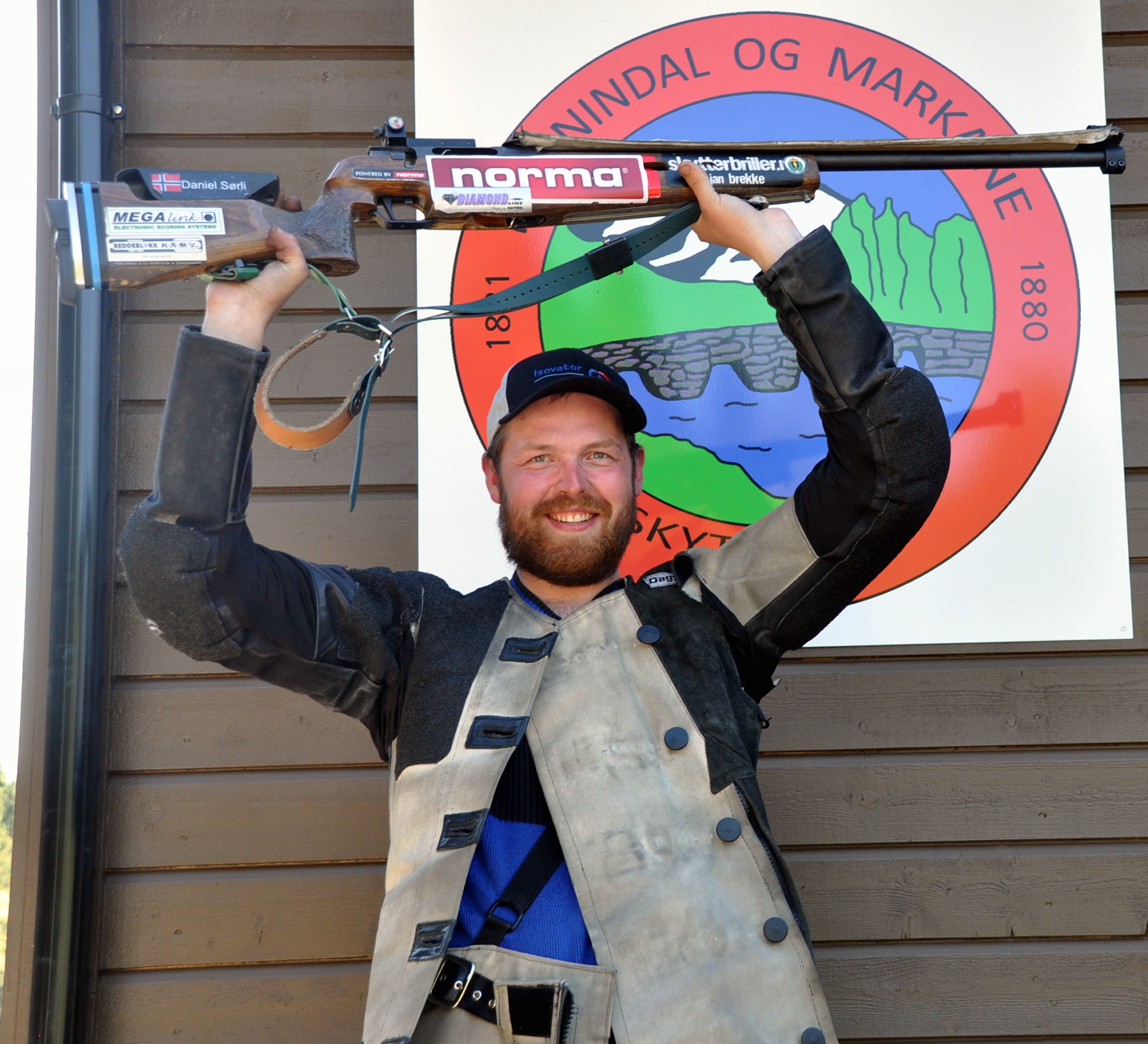                   Foto: Fjordingen